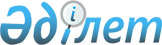 О внесении изменения в решение маслихата от 11 марта 2014 года № 180 "Об утверждении Правил проведения раздельных сходов местного сообщества и количественного состава представителей жителей поселка для участия в сходе местного сообщества поселка Затобольск Костанайского района Костанайской области"
					
			Утративший силу
			
			
		
					Решение маслихата Костанайского района Костанайской области от 5 мая 2017 года № 135. Зарегистрировано Департаментом юстиции Костанайской области 19 мая 2017 года № 7055. Утратило силу решением маслихата Костанайского района Костанайской области от 29 мая 2020 года № 536
      Сноска. Утратило силу решением маслихата Костанайского района Костанайской области от 29.05.2020 № 536 (вводится в действие по истечении десяти календарных дней после дня его первого официального опубликования).
      В соответствии с пунктом 6 статьи 39-3 Закона Республики Казахстан от 23 января 2001 года "О местном государственном управлении и самоуправлении в Республике Казахстан" и постановлением Правительства Республики Казахстан от 18 октября 2013 года № 1106 "Об утверждении Типовых правил проведения раздельных сходов местного сообщества" Костанайский районный маслихат РЕШИЛ:
      1. Внести в решение маслихата от 11 марта 2014 года № 180 "Об утверждении Правил проведения раздельных сходов местного сообщества и количественного состава представителей жителей поселка для участия в сходе местного сообщества поселка Затобольск Костанайского района Костанайской области" (зарегистрировано в Реестре государственной регистрации нормативных правовых актов за № 4613, опубликовано 30 апреля 2014 года в газете "Арна") следующее изменение:
      в приложении к решению маслихата строку, порядковый номер 27, изложить в новой редакции:
      "
      ".
      2. Настоящее решение вводится в действие по истечении десяти календарных дней после дня его первого официального опубликования.
      СОГЛАСОВАНО
      Исполняющий обязанности акима
      поселка Затобольск Костанайского
      района Костанайской области
      ___________________ А. Умуртаев
					© 2012. РГП на ПХВ «Институт законодательства и правовой информации Республики Казахстан» Министерства юстиции Республики Казахстан
				
27
улица Тәуелсіздік
12
      Председатель очередной
сессии Костанайского
районного маслихата

С. Кульбеков

      Секретарь Костанайского
районного маслихата

Б. Копжасаров
